SZPITAL POWIATOWY W ZAWIERCIU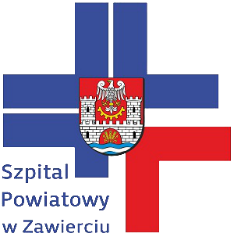 Zawiercie, 27.02.2018r.DO WSZYSTKICH WYKONAWCÓWdotyczy:  Dostawa bielizny sterylnej i zestawów serwet sterylnych, bielizny niesterylnej oraz elementów dodatkowych – 8 pakietówDZP/PN/11/2018Zamawiający Szpital Powiatowy w Zawierciu odpowiadając na pytania informuje:Pytanie nr 1 Dotyczy pakietu nr 8Wnosimy o wydzielenie z Pakietu nr 8 pozycji nr 6,8-21 oraz utworzenie oddzielnego pakietu np. 8A. Wydzielenie w/w pozycji umożliwi złożenie ofert większej liczbie oferentów dzięki czemu Zamawiający uzyska znacznie korzystniejsze ceny w przedmiotowym postępowaniu, i uzyska możliwość racjonalnego gospodarowania finansami publicznym. Odpowiedź:Nie, Zamawiający nie wyraża zgody i podtrzymuje zapisy SIWZ.Pytanie nr 2  Dotyczy pakietu nr 8 poz. 1Czy zamawiający dopuści czepek typu furażerka, z lamówką około 8 mm, przechodzącą z tyłu                         w troki, wiązany na troki, niesterylny, wykonany z włókniny, o gramaturze 25 g/m2,z warstwą pochłaniającą pot w przedniej części o długości ok. 13 cm i wysokości 5 cm, w kolorze zielonym, rozmiar uniwersalny?Odpowiedź: Nie, Zamawiający nie dopuszcza i podtrzymuje zapisy SIWZ.Pytanie nr 3  Dotyczy pakietu nr 8 poz. 1Czy zamawiający dopuści czepek pakowany po 100 szt.  w opakowaniu foliowym, do transportu zbiorczo pakowany w karton?Odpowiedź: Nie, Zamawiający nie dopuszcza i podtrzymuje zapisy SIWZ.Pytanie nr 4  Dotyczy pakietu nr 8 poz. 2Czy zamawiający dopuści czepek typu furażerka, z lamówką około 8 mm, przechodzącą z tyłu                        w troki, wiązany na troki, niesterylny, wykonany z włókniny, o gramaturze 25 g/m2, w kolorze zielonym, rozmiar uniwersalny, głębokość ok.13 cm?Odpowiedź: Zamawiający dopuszcza obok rozwiązania opisanego w SIWZ, jednak wymaga odnotowania tego faktu w formularzu asortymentowo cenowym - załącznik nr 2 do SIWZ.Pytanie nr 5  Dotyczy pakietu nr 8 poz. 2Czy zamawiający dopuści czepek pakowany po 100 szt.  w opakowaniu foliowym, do transportu zbiorczo pakowany w karton?Odpowiedź: Nie, Zamawiający nie dopuszcza i podtrzymuje zapisy SIWZ.Pytanie nr 6  Dotyczy pakietu nr 8 poz. 3Czy zamawiający dopuści czepek typu beret, niesterylny, wykonany z włókniny o gramaturze 16 g/m2, w kolorze zielonym?Odpowiedź: Nie, Zamawiający nie dopuszcza i podtrzymuje zapisy SIWZ.Pytanie nr 7  Dotyczy pakietu nr 8 poz. 3Prosimy o dopuszczenie czepka typu beret pakowanego w opakowanie foliowe, taki sposób pakowania zmniejsza powierzchnię magazynowania lub/i przechowywania, opakowanie w foli gwarantuje również higieniczne przechowywanie i wyjmowanie  - sposób pakowania nie wpływa na jakość produktu i jego wartości użytkowe.Odpowiedź: Nie, Zamawiający nie dopuszcza i podtrzymuje zapisy SIWZ.Pytanie nr 8  Dotyczy pakietu nr 8 poz. 4Czy zamawiający dopuści maskę chirurgiczną spełniającą normę PN-EN 14683 w zakresie filtracji BFE 98% aerozoli biologicznych?Odpowiedź: Zamawiający dopuszcza obok rozwiązania opisanego w SIWZ, jednakże wymaga dochowania pozostałych parametrów dla Typu II.Pytanie nr 9  Dotyczy pakietu nr 8 poz. 4Czy zamawiający dopuści maskę trójwarstwową, wysokobarierową?Odpowiedź: Zamawiający dopuszcza obok rozwiązania opisanego w SIWZ, jednak wymaga odnotowania tego faktu w formularzu asortymentowo cenowym - załącznik nr 2 do SIWZ.Pytanie nr 10  Dotyczy pakietu nr 8 poz. 4Czy zamawiający dopuści maskę która spełnia wymogi w odniesieniu do dyrektywy 93/42/EWG?Odpowiedź: Nie, Zamawiający nie dopuszcza i podtrzymuje zapisy SIWZ.Pytanie nr 11  Dotyczy pakietu nr 8 poz. 5Czy zamawiający dopuści serwetę wykonaną z włókniny polipropylenowej o gramaturze 20 g/m2, wyrób niejałowy, pozostałe wymagania bez zmian?Odpowiedź: Nie, Zamawiający nie dopuszcza i podtrzymuje zapisy SIWZ.Pytanie nr 12  Dotyczy pakietu nr 8 poz. 7Czy zamawiający dopuści wycenę za opakowanie 10 szt. z przeliczeniem ilości?Odpowiedź: Zamawiający dopuszcza obok rozwiązania opisanego w SIWZ, jednak wymaga odnotowania tego faktu w formularzu asortymentowo cenowym  - załącznik nr 2 do SIWZ.Pytanie nr 13  Dotyczy pakietu nr 8 poz.7Czy zamawiający dopuści fartuch włókninowy, z rozcięciem w tylnej części, poły do zakładania z tyłu na plecach, wiązany w talii, w kolorze zielonym, o gramaturze 20 g/m2, długi rękaw, zakończony mankietem z bawełnianym ściągaczem o długości 5,5 cm, wiązany z tyłu w talii, niesterylny?Odpowiedź: Zamawiający dopuszcza obok rozwiązania opisanego w SIWZ, jednak wymaga odnotowania tego faktu w formularzu asortymentowo cenowym  - załącznik nr 2 do SIWZ.Pytanie nr 14  Dotyczy pakietu nr 8 poz. 22Czy zamawiający dopuści pościel wykonana z włókniny polipropylenowej, o gramaturze minimum 25 g/m2, pozostałe wymagania bez zmian?Odpowiedź: Nie, Zamawiający nie dopuszcza i podtrzymuje zapisy SIWZ.Pytanie nr 15  Dotyczy pakietu nr 8 poz. 23Czy zamawiający dopuści koszulę dla pacjenta wykonana z włókniny polipropylenowej, o gramaturze minimum 25 g/m2, pozostałe wymagania bez zmian?Odpowiedź: Nie, Zamawiający nie dopuszcza i podtrzymuje zapisy SIWZ.Pytanie nr 16  Dotyczy pakietu nr 5 poz. 1Czy Zamawiający zgodzi się na zaoferowanie sterylnego zestawu uniwersalnego 2 warstwowy                        o składzie: a) 1 serweta  stołu Mayo, wzmocniona 80 x 145 cm,b) 2 przyklejane boczne serwety wymiary  75 x 90 cm .c) 1 przyklejana serweta średnia 180 x 170 cm .d) 1 przyklejana serweta duża (górna) 150 x 240 cm wyposażona  na krawędziach w 2 samoprzylepne mocowania do utworzenia pionowego ekranu anestezjologicznego.e) 1 taśma samoprzylepna 9x50cmf) 1 serweta na stół do instrumentarium 150 x 190 cm/ jako owinięcie zestawug). 2 ręcznik chłonny o wymiarze 20x40 cmSerwety z laminatu 2-warstwowego na całej powierzchni, gramatura 56g/m², nieprzemakalność min. 250cm H2O,Wyrób biozgodny - nie wywołuje działania drażniącego, alergicznego zgodnie z normą  PN-EN ISO 10993-5:2009 oraz nie jest toksyczny PN EN ISO 10993-10:2009. Obłożenie musi spełniać wymagania wysokie dla strefy krytycznej na całej powierzchni zgodnie z normą PN-EN 13795-3+A1:2013-06.Na opakowaniu odklejana 4 x etykieta z numerem serii, datą ważności produktu, identyfikacją wytwórcy?Odpowiedź: Zamawiający dopuszcza obok rozwiązania opisanego w SIWZ, jednak wymaga odnotowania tego faktu w formularzu asortymentowo cenowym  - załącznik nr 2 do SIWZ.Pytanie nr 17  Dotyczy pakietu nr 5 poz. 2Czy Zamawiający zgodzi się na zaoferowanie zestawu serwet do zabiegów okulistycznych z serwetą na stolik narzędziowy o rozmiarze 60x50cm? Pozostałe wymagania zgodne z SIWZ.Odpowiedź: Zamawiający dopuszcza obok rozwiązania opisanego w SIWZ, jednak wymaga odnotowania tego faktu w formularzu asortymentowo cenowym  - załącznik nr 2 do SIWZ.Pytanie nr 18  Dotyczy pakietu nr 8 poz. 19Czy Zamawiający wyrazi zgodę na zaoferowanie osłony na przewody z folii LDPE o grubości 0,41 mm?Odpowiedź: Zamawiający dopuszcza obok rozwiązania opisanego w SIWZ, jednak wymaga odnotowania tego faktu w formularzu asortymentowo cenowym  - załącznik nr 2 do SIWZ.Pytanie nr 19  Dotyczy pakietu nr 8 poz. 20Czy Zamawiający zgodzi się na zaoferowanie osłony foliowej na sprzęt medyczny w rozmiarze 105x183cm ?Odpowiedź: Zamawiający dopuszcza obok rozwiązania opisanego w SIWZ, jednak wymaga odnotowania tego faktu w formularzu asortymentowo cenowym  - załącznik nr 2 do SIWZ.Pytanie nr 20  Dotyczy pakietu nr 8 poz. 21Czy Zamawiający zgodzi się na zaoferowanie osłony foliowej z gumką w rozmiarze 112x112x56cm?Odpowiedź: Zamawiający dopuszcza obok rozwiązania opisanego w SIWZ, jednak wymaga odnotowania tego faktu w formularzu asortymentowo cenowym  - załącznik nr 2 do SIWZ.Pytanie nr 21  Dotyczy treści umowyCzy za dni robocze w rozumieniu umowy, Zamawiający przyjmuje dni od poniedziałku do piątku                      z wyłączeniem dni ustawowo wolnych od pracy?Odpowiedź: Zamawiający w rozumieniu umowy za dni robocze przyjmuje dni od poniedziałku do piątku                              z wyłączeniem dni ustawowo wolnych od pracy.Pytanie nr 22  Dotyczy treści umowyJaki procent wyrobów określonej w umowie zostanie przez Zamawiającego na pewno zamówiony?Odpowiedź: Zgodnie z zapisem § 11 pkt. 2 Istotnych postanowień umowy – zał. 5 do SIWZ, Zamawiający zastrzega sobie prawo do zmniejszenia dostawy w zależności od jego potrzeb do wysokości 50 % wartości zamówienia. Pytanie nr 23  Dotyczy treści umowyCzy w razie braku możliwości lub istotnych trudności w dostarczeniu wyrobów zaoferowanych                          w ofercie Wykonawca będzie mógł dostarczać zamienniki o nie gorszych parametrach i w takiej samej cenie?Odpowiedź: Nie, Zamawiający nie wyraża zgody i podtrzymuje zapisy SIWZ.Pytanie nr 24  Dotyczy treści umowyCzy Zamawiający zgadza się zapisać możliwość zmiany cen w przypadku przekraczającej 3% zmiany średniego kursu NBP walut EUR lub USD w stosunku do kursu z dnia zawarcia umowy oraz                                w przypadku, gdy suma miesięcznych wskaźników cen i usług konsumpcyjnych opublikowanych przez Prezesa GUS za okres od dnia zawarcia umowy przekroczy 3%?Odpowiedź: Nie, Zamawiający nie zgadza się i podtrzymuje zapisy SIWZ.Pytanie nr 25  Dotyczy pakietu nr 5 poz. 4Czy Zamawiający zgodzi się na zaoferowanie sterylnego zestawu serwet do cesarskiego cięcia o składzie: • serweta główna 325cm x 250cm w kształcie litery „T” z otworem 32x35cm wypełniony folią chirurgiczną otoczony workiem na płyny z dwoma zaworkami i dwoma organizerami na przewody - 1 szt., • kompresy z gazy 17-nitkowej, 12W, 10cm x 10cm z nitką rtg - 50 szt. (5x10 szt.), s• erwety z gazy 17N 4W 45cmx45cm z nitką rtg - 5 szt., • dren 8mm, dł. 180cm – do podłączenia do zaworka znajdującego się  w worku - 1 szt., • serweta na stół instrumentarialny 150 x 190 cm - 1 szt., • serweta na stolik Mayo 80 x 145 cm - 1 szt..?Pozostałe wymagania zgodnie z SIWZ.Odpowiedź: Zamawiający dopuszcza obok rozwiązania opisanego w SIWZ, jednak wymaga odnotowania tego faktu w formularzu asortymentowo cenowym  - załącznik nr 2 do SIWZ. Pytanie nr 26  Dotyczy pakietu nr 2 poz. 1-3Czy Zamawiający dopuści bluzy i spodnie wykonane z miękkiej włókniny bawełnopodobnej o gramaturze 47g/m² w kolorze niebieskim?Odpowiedź: Nie, Zamawiający nie dopuszcza i podtrzymuje zapisy SIWZ.Pytanie nr 27 Dotyczy pakietu nr 2 poz. 1-3Czy Zamawiający dopuści bluzy i spodnie w rozmiarach S, M, L, XL, XXL?Odpowiedź: Zamawiający dopuszcza obok rozwiązania opisanego w SIWZ, jednak wymaga odnotowania tego faktu w formularzu asortymentowo cenowym  - załącznik nr 2 do SIWZ. Pytanie nr 28  Dotyczy pakietu nr 2 poz. 2Czy Zamawiający dopuści spodnie wyposażone w  1 dużą kieszeń zapinaną na nap bez klapki?Odpowiedź: Zamawiający dopuszcza obok rozwiązania opisanego w SIWZ, jednak wymaga odnotowania tego faktu w formularzu asortymentowo cenowym  - załącznik nr 2 do SIWZ. Pytanie nr 29  Dotyczy pakietu nr 3 poz. 1W związku z rozbieżnością w opisie przedmiotu zamówienia prosimy o doprecyzowanie jakiego opakowania wymaga Zamawiający? Czy fartuch ma być pakowany w opakowanie papierowo-foliowe czy w opakowanie folia-folia próżniowe?Odpowiedź: Zamawiający wymaga opakowania folia-folia próżniowe. W załączeniu poprawiony formularz asortymentowo cenowy – załącznik nr 2 do SIWZ - pakiet nr 3.Pytanie nr 30  Dotyczy pakietu nr 3 poz. 1Czy Zamawiający dopuści fartuch pakowany w opakowanie papier-folia nie próżniowe, posiadające wymagane w opisie informacje w formie 4 etykiet typu TAG?Odpowiedź: Zamawiający dopuszcza obok rozwiązania opisanego w SIWZ, jednak wymaga odnotowania tego faktu w formularzu asortymentowo cenowym  - załącznik nr 2 do SIWZ.Pytanie nr 31  Dotyczy pakietu nr 8 poz. 10-15Czy Zamawiający zgodzi się na wydzielenie pozycji od 10 do 15 jako osobnej grupy asortymentowej? Państwa zgoda zwiększy konkurencyjność postępowania umożliwiając złożenie ofert większej liczbie wykonawców, co pozwoli Państwu na lepszy wybór oferty najkorzystniejszej.Odpowiedź: Nie, Zamawiający nie zgadza się i podtrzymuje zapisy SIWZ.Pytanie nr 32  Dotyczy pakietu nr 8 poz. 1Czy Zamawiający dopuści czepek typu furażerka ze wstawką przeciwpotną wiązany na troki?Odpowiedź: Zamawiający dopuszcza obok rozwiązania opisanego w SIWZ, jednak wymaga odnotowania tego faktu w formularzu asortymentowo cenowym  - załącznik nr 2 do SIWZ.Pytanie nr 33  Dotyczy pakietu nr 8 poz. 1Czy Zamawiający dopuści czepek pakowany w worek foliowy po 100szt?Odpowiedź: Nie, Zamawiający nie dopuszcza i podtrzymuje zapisy SIWZ.Pytanie nr 34  Dotyczy pakietu nr 8 poz. 1Czy Zamawiający dopuści czepek w formie furażerki z tyłu ściągany gumką. Wykonany w części bocznej z włókniny Spunlace 45 g/m2 oraz z włókniny polipropylenowej 25g/m2 w części górnej. Część przednia wydłużona z możliwością wywinięcia na wstawkę przeciwpotną. Materiał chłonny i przyjemny w dotyku zwiększający odczuwalny komfort pracy. Kolor niebieski, denko w kolorze białym. Opakowanie a'100 szt. w formie kartonika umożliwiającego wyjmowanie pojedynczych sztuk.Odpowiedź: Zamawiający dopuszcza obok rozwiązania opisanego w SIWZ, jednak wymaga odnotowania tego faktu w formularzu asortymentowo cenowym  - załącznik nr 2 do SIWZ.Pytanie nr 35  Dotyczy pakietu nr 8 poz. 2Czy Zamawiający dopuści czepek pakowany w worek foliowy po 100szt?Odpowiedź: Nie, Zamawiający nie dopuszcza i podtrzymuje zapisy SIWZ.Pytanie nr 36  Dotyczy pakietu nr 8 poz. 5Czy Zamawiający odstąpi od wymagań normy PN 13795- 1,2,3 która dotyczy jałowych obłożeń operacyjnych i fartuchów chirurgicznych stosowanych na bloku operacyjnym, a nie serwet niejałowych?Odpowiedź: Zamawiający odstępuje od wymagań normy PN 13795- 1,2,3  w stosunku do serwety z włókniny SMS niesterylnej. W załączeniu poprawiony formularz asortymentowo cenowy – załącznik nr 2 do SIWZ - pakiet nr 8.Pytanie nr 37  Dotyczy pakietu nr 8 poz. 7Czy Zamawiający dopuści fartuch w rozmiarze uniwersalnym L?Odpowiedź: Zamawiający dopuszcza obok rozwiązania opisanego w SIWZ, jednak wymaga odnotowania tego faktu w formularzu asortymentowo cenowym  - załącznik nr 2 do SIWZ. Pytanie nr 38  Dotyczy pakietu nr 8 poz. 8-9Czy Zamawiający dopuści fartuch z mankietami o szerokości 7,5cm zamiast min. 8cm?Odpowiedź: Zamawiający dopuszcza obok rozwiązania opisanego w SIWZ, jednak wymaga odnotowania tego faktu w formularzu asortymentowo cenowym  - załącznik nr 2 do SIWZ.Pytanie nr 39  Dotyczy pakietu nr 8 poz. 8Czy Zamawiający dopuści fartuch ze wzmocnieniem o gramaturze min. 38g/m2?Odpowiedź: Zamawiający dopuszcza obok rozwiązania opisanego w SIWZ, jednak wymaga odnotowania tego faktu w formularzu asortymentowo cenowym  - załącznik nr 2 do SIWZ. Pytanie nr 40  Dotyczy pakietu nr 8 poz. 19Czy Zamawiający dopuści foliową osłonę na przewody o grubości 0,05mm?Odpowiedź: Zamawiający dopuszcza obok rozwiązania opisanego w SIWZ, jednak wymaga odnotowania tego faktu w formularzu asortymentowo cenowym  - załącznik nr 2 do SIWZ.Pytanie nr 41  Dotyczy pakietu nr 8 poz. 19Czy Zamawiający dopuści osłonę na przewody w rozmiarze 14x250cm lub 16x250cm?Odpowiedź: Zamawiający dopuszcza obok rozwiązania opisanego w SIWZ, jednak wymaga odnotowania tego faktu w formularzu asortymentowo cenowym  - załącznik nr 2 do SIWZ.Pytanie nr 42  Dotyczy pakietu nr 8 poz. 22Czy Zamawiający dopuści komplet pościeli z włókniny o gramaturze 25g/m2?Odpowiedź: Nie, Zamawiający nie dopuszcza i podtrzymuje zapisy SIWZ.Pytanie nr 43  Dotyczy pakietu nr 8 poz. 22Czy Zamawiający dopuści komplet pościeli z włókniny o gramaturze 40g/m2?Odpowiedź: Zamawiający dopuszcza obok rozwiązania opisanego w SIWZ, jednak wymaga odnotowania tego faktu w formularzu asortymentowo cenowym  - załącznik nr 2 do SIWZ. Pytanie nr 44  Dotyczy pakietu nr 8 poz. 22Czy Zamawiający dopuści komplet pościeli złożony z trzech części: - poszwa : 210 cm x 160 cm- poszewka na poduszkę: 70 cm x 80 cm- prześcieradło: 210  cm x 150 cmOdpowiedź: Zamawiający dopuszcza obok rozwiązania opisanego w SIWZ, jednak wymaga odnotowania tego faktu w formularzu asortymentowo cenowym  - załącznik nr 2 do SIWZ.Pytanie nr 45  Dotyczy pakietu nr 8 poz. 23Czy Zamawiający dopuści koszulę operacyjną wykonaną z niebieskiej nieprześwitującej włókniny SMS o gramaturze min. 33g/m2, spełniającą pozostałe wymagania SIWZ?Odpowiedź: Nie, Zamawiający nie dopuszcza i podtrzymuje zapisy SIWZ.ul. Miodowa 14, 42–400 Zawiercie
REGON: 276271110  |  NIP: 649-19-18-293
Certyfikat Jakości ISO 9001:2008, ISO 14001:2004, PN-N 18001:2004tel. (0 32) 67-40-200
www.szpitalzawiercie.pl
